    DATOS DEL AUTORIZANTE    DATOS DEL AUTORIZADOD/Dña autoriza a D/Dña a la presentación de la solicitud en su nombre, y sólo a los efectos de su presentación.       Ena de  de 202   AUTORIZACIÓN A TERCEROS CONVOCATORIA PROGRAMA DE INVESTIGACIÓN, FORMACIÓN Y MOVILIDAD - IFMIF-DONESPrimer apellido:                                                                  Primer apellido:                                                                  Primer apellido:                                                                  Primer apellido:                                                                  Primer apellido:                                                                  Segundo apellido:  Segundo apellido:  Segundo apellido:  Segundo apellido:  Segundo apellido:  Nombre: Nombre: Nombre: Nombre: Nombre: D.N.I./Pasaporte/N.I.E.:                                 D.N.I./Pasaporte/N.I.E.:                                 D.N.I./Pasaporte/N.I.E.:                                 D.N.I./Pasaporte/N.I.E.:                                 D.N.I./Pasaporte/N.I.E.:                                 Correo electrónico:                                                                  Correo electrónico:                                                                  Correo electrónico:                                                                  Correo electrónico:                                                                  Correo electrónico:                                                                  Correo electrónico:                                                                  Domicilio:                                                        Domicilio:                                                        Domicilio:                                                        Domicilio:                                                        Nº: Piso:                                Piso:                                Letra: Letra: Letra: Letra: Población:                                                                        Población:                                                                        Población:                                                                        Código Postal: Código Postal: Provincia: Provincia: País: País: País: País: Teléfono: Móvil: Primer apellido:                                                                  Primer apellido:                                                                  Primer apellido:                                                                  Primer apellido:                                                                  Primer apellido:                                                                  Segundo apellido:  Segundo apellido:  Segundo apellido:  Segundo apellido:  Segundo apellido:  Nombre: Nombre: Nombre: Nombre: Nombre: D.N.I./Pasaporte/N.I.E.:                                 D.N.I./Pasaporte/N.I.E.:                                 D.N.I./Pasaporte/N.I.E.:                                 D.N.I./Pasaporte/N.I.E.:                                 D.N.I./Pasaporte/N.I.E.:                                 Correo electrónico:                                                                  Correo electrónico:                                                                  Correo electrónico:                                                                  Correo electrónico:                                                                  Correo electrónico:                                                                  Correo electrónico:                                                                  Domicilio:                                                        Domicilio:                                                        Domicilio:                                                        Domicilio:                                                        Nº: Piso:                                Piso:                                Letra: Letra: Letra: Letra: Población:                                                                        Población:                                                                        Población:                                                                        Código Postal: Código Postal: Provincia: Provincia: País: País: País: País: Teléfono: Móvil: Firma del autorizante:Información básica sobre protección de sus datos personales aportadosInformación básica sobre protección de sus datos personales aportadosInformación básica sobre protección de sus datos personales aportadosResponsable:UNIVERSIDAD DE GRANADAUNIVERSIDAD DE GRANADALegitimación:La Universidad de Granada está legitimada para el tratamiento de sus datos,  siendo de aplicación la base jurídica prevista en el art. 6.1  del  Reglamento General de Protección de Datos que corresponda en función de la finalidad pretendida con su solicitud.La Universidad de Granada está legitimada para el tratamiento de sus datos,  siendo de aplicación la base jurídica prevista en el art. 6.1  del  Reglamento General de Protección de Datos que corresponda en función de la finalidad pretendida con su solicitud.Finalidad:Gestionar su solicitud.Gestionar su solicitud.Destinatarios:No se prevén comunicaciones de datos, salvo que sea necesario para gestionar su solicitud.No se prevén comunicaciones de datos, salvo que sea necesario para gestionar su solicitud.Derechos:Tiene derecho a solicitar el acceso, oposición, rectificación, supresión o limitación del tratamiento de sus datos, tal y como se explica en la información adicional.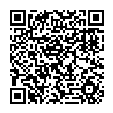 Información adicional:Puede consultar la información adicional y detallada sobre protección de datos, en función del tipo de tratamiento, en la UGR en el siguiente enlace:https://secretariageneral.ugr.es/pages/proteccion_datos/clausulas-informativas-sobre-proteccion-de-datos  